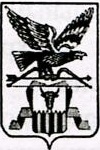 РОССИЙСКАЯ ФЕДЕРАЦИЯАдминистрация городского поселения «Новокручининское»Муниципального района «Читинский район»Забайкальского краяПОСТАНОВЛЕНИЕ«07» ноября   2017 год                                                                            № 608Об утверждении муниципальнойпрограммы «Формирование современной                                                                                                              городской среды городского поселения «Новокручининское» на 2018 - 2022 годы      В соответствии с пунктом 25 части 1  статьи 16 Федерального закона от 06.10.2003    N 131-Ф3 "Об общих принципах организации местного самоуправления в Российской Федерации», постановлением Правительства Российской Федерации от 10.02.2017 № 169 «Об утверждении Правил предоставления и распределения субсидий из федерального бюджета бюджетам субъектов Российской Федерации на поддержку государственных программ субъектов Российской Федерации и муниципальных программ формирования современной городской среды,  администрация городского поселения «Новокручининское» ПОСТАНОВЛЯЕТ:  1. Утвердить муниципальную программу городского поселения «Новокручининское»    «Формирование современной городской среды городского поселения «Новокручининское»   на 2018 - 2022 годы (прилагается).2. Настоящее постановление  разместить на официальном сайте администрации городского поселения «Новокручининское»    3. Контроль исполнения настоящего постановления оставляю за собой.Глава городскогопоселения «Новокручининское»                                                 В.К Шубина                                                                                                     Приложение                   к  постановлению администрациигородского поселения «Новокручининское»  от 07 ноября 2017 г. № 608           МУНИЦИПАЛЬНАЯ ПРОГРАММА ГОРОДСКОГО ПОСЕЛЕНИЯ            «НОВОКРУЧИНИНСКОЕ»    «ФОРМИРОВАНИЕ СОВРЕМЕННОЙГОРОДСКОЙ СРЕДЫ ГОРОДСКОГО ПОСЕЛЕНИЯ «НОВОКРУЧИНИНСКОЕ»                                   НА 2018 - 2022 ГОДЫПаспорт муниципальной программы городского поселения «Новокручининское»   «Формирование современной городской среды  городского поселения «Новокручининское»  » на 2018 - 2022 годыХарактеристика текущего состояния сферы реализации муниципальной программыОдним из приоритетных направлений развития муниципального образования является повышение уровня благоустройства, создание безопасных и комфортных условий для проживания жителей муниципального образования.Статус современного муниципального образования во многом определяет уровень внешнего благоустройства и развитая инженерная инфраструктура.В муниципальном образовании насчитывается 22 многоквартирных дома общей площадью дворовых территорий  65,1  тыс.кв.м.Количество и площадь благоустроенных дворовых территорий (полностью освещенных, оборудованных местами для проведения досуга и отдыха разными группами населения (спортивные площадки, детские площадки и т.д.), малыми архитектурными формами)  составляет  0 многоквартирных домов, с площадью дворовых территорий 0 тыс.кв.м.Охват населения благоустроенными дворовыми территориями (доля населения, проживающего в жилом фонде с благоустроенными дворовыми территориями от общей численности населения муниципального образования субъекта Российской Федерации) составляет 6 %.99% жилых домов введено в эксплуатацию в 80х годах прошлого столетия и внутриквартальные дороги и проезды,  расположенные в жилой застройке, не соответствуют технологическим эксплуатационным требованиям. Большие нарекания вызывают благоустройство и санитарное содержание дворовых территорий городского поселения «Новокручининское». Серьезную озабоченность вызывают состояние придомовых территорий многоквартирных жилых домов и заброшенные зоны в черте поселка.  Благоустройство дворовых территорий и мест массового пребывания населения невозможно осуществлять без комплексного подхода. При отсутствии проекта благоустройства получить многофункциональную адаптивную среду для проживания граждан не представляется возможным. При выполнении работ по благоустройству необходимо учитывать мнение жителей и сложившуюся инфраструктуру территорий дворов для определения функциональных зон и выполнения других мероприятий. Комплексный подход позволяет наиболее полно и в то же время детально охватить весь объем проблем, решение которых может обеспечить комфортные условия проживания всего населения.Для приведения дворовых территорий и мест общего пользования в  соответствие с современными требованиями комфортности разработана муниципальная программа  «Формирование современной городской среды городского поселения «Новокручининское»   на 2018 - 2022 годы (далее – Программа). Комплексное благоустройство дворовых территорий и мест общего пользования позволит поддержать их в удовлетворительном состоянии, повысить уровень благоустройства, выполнить архитектурно - планировочную организацию территории, обеспечить здоровые условия отдыха и жизни жителей.                   Формирование и реализация мероприятий по благоустройству.На основании поступивших предложений заинтересованных лиц мероприятия Программы по благоустройству дворовых территорий многоквартирных домов   формируются с учетом минимального и дополнительного перечня работ.Минимальный перечень по благоустройству дворовых территорий включает следующие виды работ:1) ремонт дворовых проездов;2) обеспечение освещения дворовых территорий многоквартирных домов; 3) установка скамеек;4) установка урн.           Дополнительный перечень по благоустройству дворовых территорий включает следующие виды работ:1)  оборудование детских игровых площадок;2) оборудование спортивных площадок;3)  оборудование автомобильных парковок;4) озеленение территории;5) обустройство площадок для выгула домашних животных;6)  обустройство площадок для отдыха;7)  обустройство контейнерных площадок;8) обустройство ограждений;            9) устройство открытого лотка для отвода дождевых и талых вод;           10) устройство искусственных дорожных неровностей с установкой соответствующих дорожных знаков;11) иные виды работ.  Ориентировочные (примерные) единичные расценки на элементы благоустройства и  стоимость работ по благоустройству дворовых территорий, входящих в минимальный и дополнительный перечни таких работ:При выполнении видов работ, включенных в дополнительный перечень, обязательно трудовое участие собственников помещений в многоквартирных домах, собственников иных зданий и сооружений, расположенных в границах дворовой территории, подлежащей благоустройству (далее – заинтересованные лица). Трудовое участие заинтересованных лиц реализуется в следующих формах: - выполнение неоплачиваемых работ, не требующих специальной квалификации, в том числе: подготовка дворовой территории многоквартирного дома к началу работ, уборка мусора, покраска оборудования, другие работы; - представление строительных материалов, техники;- обеспечение благоприятных условий для работы подрядных организаций, выполняющих работы. Мероприятия по благоустройству дворовых территорий проводятся с учётом необходимости обеспечения физической, пространственной и информационной доступности зданий, сооружений, дворовых территорий для инвалидов и других маломобильных групп населения.Порядок разработки, обсуждения и утверждения с заинтересованными лицами дизайн-проекта благоустройства дворовой территории, включённой в программу, предусматривающего текстовое и визуальное описание предполагаемого проекта, перечня (в том числе в виде соответствующих визуализированных изображений) элементов благоустройства, предполагаемых к размещению на соответствующей дворовой территории, Предложения граждан по включению дворовых территорий в Программу, подготовленные в рамках минимального перечня работ, могут включать все или несколько видов работ, предусмотренных минимальным перечнем работы.Адресный перечень дворовых территорий:пгт. Новокручининский, ул. Фабричная, д. 1пгт. Новокручининский, ул. Фабричная, д. 2;  Фабричная, д. 3пгт. Новокручининский, ул. Фабричная,  дома № 4;5;6;7пгт. Новокручининский, ул. Фабричная, д. 8пгт. Новокручининский, ул. Российская, д. 1; Российская, д. 3пгт. Новокручининский, ул. Заводская, дома №  1; 2; 3; 4; 5; 6; 7; 8 пгт. Новокручининский, ул.Заводская, д. 10;  ул. Заводская, д. 11          Адресный перечень    общественных территорий:пгт. Новокручининский, ул. Фабричная 1 (стадион между школой №3 и Фабричная 1)пгт. Новокручининский, ул.  Красноармейская  (территория,  прилегающая к поликлинике)пгт. Новокручининский,  ул. Ленинградская (территория, прилегающая к школе№1)пгт. Новокручининский, ул.Рабочая 36   (территория,  прилегающая к зданию администрации гп «Новокручининское» и дому культуры «Родник»)пгт. Новокручининский,  район  «Свалки»,  4 км по реке «Билитуй»    пгт. Новокручининский, ул.Заводская, д.10а (территория, прилегающая к дому культуры Кручина) пгт. Новокручининский, переулок Лесной, территория, прилегающая к  школе № 42           Предельная стоимость мероприятий определяется на основании разработанной сметной документации, калькуляций и коммерческих предложений.Включению в Программу подлежат дизайн - проекты благоустройства дворовых территорий, которые выносятся на общественное обсуждение с заинтересованными лицами. Обсуждение проводится в форме общих собраний собственников, круглых столов, рассмотрений на заседаниях общественной комиссии и иных формах вовлечения населения в общественное обсуждение. Утверждаются дизайн - проекты решением общественной комиссии, что отражается в протоколе по результатам заседания общественной комиссии.Таким образом, программа «Формирование современной городской среды  на 2018 - 2022 годы позволяет рассмотреть необходимость и востребованность тех или иных мероприятий (дизайн-проектов) с учетом мнения разных категорий граждан, по потребности, возрасту, интересам и привлечь к созданию современного, благоустроенного и эстетически привлекательного поселка непосредственно заинтересованную сторону - жителей поселения          Порядок аккумулирования и расходования средств заинтересованных лиц, направляемых на выполнение минимального, дополнительного перечней работ по благоустройству дворовых территорий городского поселения «Новокручининское» включенных в Программу                                                     Общие положения       Настоящий Порядок аккумулирования средств заинтересованных лиц, направляемых на выполнение минимального, дополнительного перечней работ по благоустройству дворовых территорий на территории городского поселения «Новокручининское»  (далее – Порядок), регламентирует процедуру аккумулирования средств заинтересованных лиц, направляемых на выполнение минимального, дополнительного перечней работ по благоустройству дворовых территорий, механизм контроля за их расходованием, а также устанавливает порядок и формы трудового или финансового участия граждан в выполнении указанных работ.      Под заинтересованными лицами понимаются: собственники помещений в многоквартирных домах, собственники иных зданий и сооружений, расположенных в границах дворовой территории подлежащей благоустройству, организации любой формы собственности, осуществляющие свою деятельность на территории городского поселения «Новокручининское».     Под формой трудового участия понимается неоплачиваемая трудовая деятельность заинтересованных лиц, имеющая социально полезную направленность, не требующая специальной квалификации и организуемая в качестве:- трудового участия заинтересованных лиц, организаций в выполнении минимального перечня работ по благоустройству дворовых территорий, предусмотренное разделом   Правил благоустройства территории городского поселения «Новокручининское»- трудового участия заинтересованных лиц, организаций в выполнении дополнительного перечня работ по благоустройству дворовых территорий.Под формой финансового участия понимается:- доля финансового участия заинтересованных лиц в выполнении минимального перечня работ по благоустройству дворовых территорий в случае, если принято решение заинтересованных лиц о таком участии;-  доля финансового участия заинтересованных лиц в выполнении дополнительного перечня работ по благоустройству дворовых территорий определяется заинтересованными лицами.   Условия аккумулирования и расходования средств     В случае, если заинтересованными лицами будет принято решение о доли финансового или трудового участия и в случае внесения изменений  в Программу формирования современной городской среды, установить уполномоченным предприятием для аккумулирования и расходования средств Администрацию городского поселения «Новокручининское».     Аккумулирование средств заинтересованных лиц, направляемых на выполнение минимального и дополнительного перечней работ по благоустройству дворовых территорий,  осуществляется на лицевом счете, предназначенном для отражения операций по администрированию поступлений доходов в бюджет, открытом органом Федерального казначейства Администрации городского поселения «Новокручининское» (далее Администрация) в порядке, утвержденном приказом Федерального казначейства от 07 октября 2008 года № 7н «О порядке открытия и ведения лицевых счетов Федеральным казначейством и его территориальными органами».В Администрацию представляются сведения о сумме софинансирования заинтересованных лиц, механизм расчета сбора средств (с 1 жителя, 1 дома, и т.д.), порядок сбора средств, принятые на общих собраниях собственников многоквартирного дома (далее – МКД).Собственниками МКД может быть предложено назначить ответственными за сбор средств с заинтересованных лиц сотрудников Управляющей организации, на обслуживании которой находится МКД.Сбор средств осуществляется после подтверждения участия МКД в программе. Инициативная группа либо Управляющая компания осуществляет сбор средств в соответствии с порядком, определенным на собрании собственников МКД.Поступившие от    заинтересованных лиц денежные средства перечисляются уполномоченными лицами инициативной группы в бюджет поселения.Назначение платежа «Поступления от денежных пожертвований, предоставляемых физическими лицами получателям средств бюджетов городских поселений» с указанием наименования мероприятия илиплатежный документ о внесении средств на счет получателя средств передается в бухгалтерию Администрации. Ведомость сбора средств хранится в Администрации.Уполномоченный работник Администрации проверяет и ведет учет поступивших денежных средств для последующего выполнения мероприятий по благоустройству дворовых территорий МКД.    После выполнения мероприятий по сбору средств софинансирования заинтересованных лиц, Администрация, либо уполномоченный орган на основании Федерального закона от 05 апреля 2013 года № 44-ФЗ «О контрактной системе в сфере закупок товаров, работ, услуг для обеспечения государственных и муниципальных нужд» (с изменениями) вносит в план – график наименование, виды, сроки и  стоимость работ, которые будут осуществляться по каждому виду работ.    Расходы осуществляются на основании заключенных муниципальных контрактов с организациями на представленные работы и услуги, путем предоставления подтверждающих документов о выполненных работах и услугах.    Вся информация о расходовании денежных средств подлежит размещению на официальном сайтеадминистрации городского поселения «Новокручининское».   Средства, полученные в виде экономии от проведения конкурсных процедур по мероприятию, направляются на финансирование дополнительных объемов работ по данному мероприятию по согласованию с собственниками МКД. Механизм реализации Программы.Разработчиком и исполнителем Программы является Администрация городского поселения «Новокручининское».Исполнитель осуществляет: - прием заявок на участие в отборе дворовых территорий МКД и общественных территорий для включения в адресный перечень;- представляет заявки общественной комиссии по рассмотрению и оценки, созданной Постановлением Администрации городского поселения «Новокручининское».- проводит отбор представленных заявок с целью формирования адресного перечня дворовых и общественных  территорий .Перечень дворовых территорий многоквартирных домов и общественных территорий утверждается Постановлением Администрации городского поселения «Новокручининское», после проведении отбора дворовых и общественных территорий.     Включение многоквартирных домов и общественных территорий в Программу осуществляется по результатам оценки заявок заинтересованных лиц на включение дворовых и общественных территорий в Программу, исходя из даты предоставления таких предложений, при условии соответствия установленным требованиям в порядке, утвержденным Постановлением Администрации городского поселения «Новокручининское».Реализация программных мероприятий осуществляется на основе муниципальных контрактов, заключаемых и соответствии с Федеральным законом от 05.04.2013 N 44-ФЗ «О контрактной системе в сфере закупок товаров, работ, услуг для обеспечения государственных и муниципальных нужд».	Контроль исполнения настоящей Программы осуществляет Глава Администрации городского  поселения «Новокручининское».  Содержание проблемы и обоснование необходимости ее решенияНизкий уровень благоустройства городов – одна из актуальных проблем современного градостроительства. Благоустройство городов включает ряд мероприятий по улучшению санитарно-гигиенических условий жилой застройки, транспортному и инженерному обслуживанию населения, искусственному освещению городских территорий и оснащению их необходимым оборудованием, оздоровлению городской среды при помощи озеленения, а также средствами санитарной очистки.Таким образом, городское благоустройство есть совокупность создаваемых городским хозяйством условий, в которые поставлено удовлетворение коллективных потребностей сельского  населения.До настоящего времени благоустройство дворовых территорий осуществлялось по отдельным видам работ, без взаимной увязки элементов благоустройства. Некоторые виды работ по благоустройству практически не производились. Основные проблемы благоустройства дворовых территорий это:- недостаток парковочных мест для автотранспорта;-неудовлетворительное  состояние внутридворовых дорог;- аварийное состояние детских площадок и отсутствие урн;- отсутствие газонов и цветников;- проблемы освещения дворовой территории;- отсутствие газонов;-  недостаточное количество скамеек;- недостаточное количество пешеходных дорожек;- неудовлетворительное состояние зеленых насаждений во дворе. Для формирования комфортной для проживания городской среды  необходимо принятие комплекса мер. Прежде всего, это касается благоустройства дворовых территорий и благоустройства общественных территорий. Долгое время решение данных вопросов откладывалось. Причина – отсутствие финансирования из бюджетов разных уровней и отсутствие средств на эти цели в местном бюджете.                   Цели и задачи муниципальной программыОсновным направлением муниципальной политики в формировании современной городской среды является выработка мер и реализация приоритетных мероприятий, направленных на значительное повышение условий комфортности в городе, создание привлекательной городской атмосферы для жителей, а также привлечение населения к принятию решений и созданию проектов по повышению благоустройства общественных и дворовых территорий.Цель Программы: повышение уровня благоустройства территории городского поселения «Новокручининское» .Задачи муниципальной Программы:1.Повышение уровня благоустройства дворовых территорий многоквартирных домов гп «Новокручининское» 2.Повышение уровня благоустройства общественных территорий гп «Новокручининское» 3.Повышение уровня вовлеченности заинтересованных граждан, организаций в реализацию мероприятий по благоустройству территории городского поселения «Новокручининское».                    Обоснование выделения подпрограммМуниципальная Программа не требует выделения подпрограмм.                   Прогноз сводных показателей муниципальных заданий на оказание услуг (выполнение работ) муниципальными учреждениями городского поселения «Новокручининское»   в рамках муниципальной программыВ рамках муниципальной программы муниципальными учреждениями городского поселения «Новокручининское»   услуги (работы) не предоставляются (не выполняются).Сроки реализации и ресурсное обеспечение муниципальной программы  Срок реализации Программы – 2018 - 2022 годы.         Общий объем финансирования Программы на 2018 - 2022 годы составит ______ тыс. рублей, в том числе за счет средств:-федерального бюджета ________ –  тыс. рублей; - краевого бюджета –  ________  тыс. рублей;- местного бюджета – 400,0 тыс. рублей.Приложение № 1к муниципальной программе «Формирование современной        городской среды на территории городского поселения «Новокручининское » на 2018-2022 годы»С В Е Д Е Н И Яо показателях (индикаторах) Муниципальной программы«Формирование современной городской среды на территории городского поселения «Новокручининское» на  2018-2022 годы»  								          Приложение 2								к муниципальной программе								  «Формирование современной								        городской среды на 										территории городского поселения                                                                               «Новокручининское»                                                                                                 на 2018-2022 	годы	ПЕРЕЧЕНЬосновных мероприятий Муниципальной программы«Формирование современной городской среды на территории городского поселения «Новокручининское»  на 2018-2022годы» 								Приложение № 3		к муниципальной программе						«Формирование современной								городской среды на 							     территории  городского поселения                                                               «Новокручининское»                                                                                                   на 2018-2022 годы								                                                                                                                                                                                   Приложение № 4								 к муниципальной программе								  «Формирование современной								        городской среды на 										территории городского поселения                                                                               «Новокручининское»                                                                                                                                                                                                     на 2018-2022 	годы							 План реализации муниципальной программы «Формирование современной городской среды» на территории  городского поселения «Новокручининское» на 2018-2022 годы»                                                                                                Приложение № 5 к муниципальной программе «Формирование современной        городской среды на территории городского поселения «Новокручининское» на 2018-2022 годы»ПОРЯДОКразработки, обсуждения с заинтересованными лицами и утверждения дизайн -проектов благоустройства дворовой территории и общественной территории включаемых в муниципальную программу  «Формирование современной городской среды на территории городского поселения «Новокручининское» на 2018-2022 годы»1. Настоящий порядок регламентирует процедуру разработки, обсуждения и согласования с заинтересованными лицами дизайн-проекта благоустройства дворовой территории, расположенного на территории  городского поселения «Новокручининское», а также дизайн – проекта благоустройства общественной территории  городского поселения «Новокручининское», а также их утверждение  в рамках реализации муниципальной   программы  «Формирование современной городской среды на территории городского поселения «Новокручининское» на 2018-2022 годы»  (далее  - Порядок).1.2. Под дизайн-проектом понимается графический и текстовый материал, включающий в себя визуализированное изображение дворовой территории и общественной территории, представленный в нескольких ракурсах, с планировочной схемой, фотофиксацией существующего положения, с описанием работ и мероприятий, предлагаемых к выполнению (далее – дизайн-проект).2. Для целей Порядка  применяются следующие понятия:2.1. дворовая территория - совокупность территорий, прилегающих к многоквартирным домам, с расположенными на них объектами, предназначенными для обслуживания и эксплуатации таких домов, и элементами благоустройства этих территорий, в том числе парковками (парковочными местами), тротуарами и автомобильными дорогами, включая автомобильные дороги, образующие проезды к территориям, прилегающим к многоквартирным домам;2.2. заинтересованные лица - собственники помещений в многоквартирных домах, собственники иных зданий и сооружений, расположенных в границах дворовой территории, подлежащей благоустройству.2.3. общественная территория – понимается территория общего пользования, которыми беспрепятственно пользуется неограниченный круг лиц соответствующего  функционального назначения (в том числе площади, улицы, пешеходные  зоны, скверы, парки).3. Разработку дизайн - проекта осуществляет  Администрация городского поселения «Новокручининское».  4. Дизайн-проект разрабатывается в отношении дворовых территорий и общественных территорий, прошедших  отбор,  исходя из даты представления предложений заинтересованных лиц в пределах выделенных лимитов бюджетных ассигнований. В случае совместной заявки заинтересованных лиц, проживающих в многоквартирных домах, имеющих общую дворовую территорию, дизайн - проект разрабатывается на общую дворовую территорию.5. Содержание дизайн-проекта зависит от вида и состава планируемых работ. Дизайн-проект  может быть подготовлен в  виде проектно-сметной документации или  в упрощенном виде - изображение дворовой территории и общественной территории на топографической съемке в масштабе с отображением текстового и визуального описания проекта  благоустройства дворовой территории и общественной территории и техническому оснащению исходя из минимального и дополнительного перечней работ, с описанием работ и мероприятий, предлагаемых к выполнению, со сметным расчетом  стоимости работ исходя из единичных расценок.В составе дизайн-проекта благоустройства дворовой или общественной территории должны учитываться мероприятия по обеспечению физической, пространственной, информационной доступности зданий, сооружений дворовых и общественных территорий для инвалидов и маломобильных групп6. Разработка дизайн - проекта включает следующие стадии:6.1. осмотр дворовой территории и  общественной территории  предлагаемой к благоустройству, совместно с представителем заинтересованных лиц;6.2. разработка дизайн - проекта;6.3. согласование дизайн - проекта благоустройства дворовой территории  и  общественной территории с представителем заинтересованных лиц;6.4. утверждение дизайн - проекта общественной комиссией по обеспечению реализации  муниципальной программы «Формирование современной городской среды на территории городского поселения «Новокручининское» на 2018-2022 годы».	6.5. Дизайн-проект на благоустройство дворовой территории многоквартирного дома утверждается в одном экземпляре и хранится у уполномоченного лица. 	6.6. Дизайн-проект на благоустройство общественной территории утверждается в одном экземпляре и хранится в Администрации городского поселения «Новокручининское».	6.7. Решение об утверждении оформляется в виде протокола заседания комиссии.6.8. На основании одобренных общественной комиссией дизайн-проектов, мероприятия по благоустройству дворовых территорий многоквартирных домов и общественных территорий городского поселения «Новокручининское» включаются в перечень мероприятий программы «Формирование современной городской среды на территории городского поселения «Новокручининское» на 2018-2022 годы.Наименование программыНаименование программыНаименование программыНаименование программы«Формирование современной городской среды  городского поселения «Новокручининское» на 2018 - 2022 годы «Формирование современной городской среды  городского поселения «Новокручининское» на 2018 - 2022 годы «Формирование современной городской среды  городского поселения «Новокручининское» на 2018 - 2022 годы Ответственный исполнитель ПрограммыОтветственный исполнитель ПрограммыОтветственный исполнитель ПрограммыОтветственный исполнитель ПрограммыАдминистрация городского поселения «Новокручининское»  Администрация городского поселения «Новокручининское»  Администрация городского поселения «Новокручининское»  Участники ПрограммыУчастники ПрограммыУчастники ПрограммыУчастники ПрограммыАдминистрация городского поселения «Новокручининское», Граждане, их объединения, заинтересованные лица,  организации, не зависящие от формы собственности, осуществляющие свою деятельность на территории администрации городского поселения «Новокручининское».Администрация городского поселения «Новокручининское», Граждане, их объединения, заинтересованные лица,  организации, не зависящие от формы собственности, осуществляющие свою деятельность на территории администрации городского поселения «Новокручининское».Администрация городского поселения «Новокручининское», Граждане, их объединения, заинтересованные лица,  организации, не зависящие от формы собственности, осуществляющие свою деятельность на территории администрации городского поселения «Новокручининское».Подпрограммы ПрограммыПодпрограммы ПрограммыПодпрограммы ПрограммыПодпрограммы Программы---Цели программыЦели программыЦели программыЦели программыПовышение уровня благоустройства территории городского поселения «Новокручининское».Повышение качества и комфорта городской среды на территории городского поселения «Новокручининское».Повышение уровня благоустройства территории городского поселения «Новокручининское».Повышение качества и комфорта городской среды на территории городского поселения «Новокручининское».Повышение уровня благоустройства территории городского поселения «Новокручининское».Повышение качества и комфорта городской среды на территории городского поселения «Новокручининское».Задачи программыЗадачи программыЗадачи программы1. Повышение уровня благоустройства дворовых территорий многоквартирных домов городского поселения «Новокручининское».2. Повышение уровня благоустройства общественных территорий.3.  Повышение уровня вовлеченности заинтересованных граждан, организаций в реализацию мероприятий по благоустройству территории городского поселения «Новокручининское»  4. Обеспечение формирования единого облика;5. Обеспечение создания, содержания и развития объектов благоустройства на территории городского поселения «Новокручининское», включая объекты, находящиеся в частной собственности и прилегающие к ним территории;1. Повышение уровня благоустройства дворовых территорий многоквартирных домов городского поселения «Новокручининское».2. Повышение уровня благоустройства общественных территорий.3.  Повышение уровня вовлеченности заинтересованных граждан, организаций в реализацию мероприятий по благоустройству территории городского поселения «Новокручининское»  4. Обеспечение формирования единого облика;5. Обеспечение создания, содержания и развития объектов благоустройства на территории городского поселения «Новокручининское», включая объекты, находящиеся в частной собственности и прилегающие к ним территории;1. Повышение уровня благоустройства дворовых территорий многоквартирных домов городского поселения «Новокручининское».2. Повышение уровня благоустройства общественных территорий.3.  Повышение уровня вовлеченности заинтересованных граждан, организаций в реализацию мероприятий по благоустройству территории городского поселения «Новокручининское»  4. Обеспечение формирования единого облика;5. Обеспечение создания, содержания и развития объектов благоустройства на территории городского поселения «Новокручининское», включая объекты, находящиеся в частной собственности и прилегающие к ним территории;Целевые индикаторы и показатели ПрограммыЦелевые индикаторы и показатели Программы1. Количество/площадь благоустроенных дворовых территорий многоквартирных домов;2. Доля благоустроенных дворовых территорий от общего количества площади дворовых территорий;3. Охват населения благоустроенными дворовыми территориями  (доля населения, проживающего в жилом фонде с благоустроенными дворовыми территориями от общей численности городского поселения «Новокручининское»  4. Количество благоустроенных общественных территорий;5. Площадь благоустроенных общественных территорий;6. Доля площади благоустроенных общественных территорий к общей площади общественных территорий;7. Площадь благоустроенных общественных территорий, приходящаяся на 1 жителя.1. Количество/площадь благоустроенных дворовых территорий многоквартирных домов;2. Доля благоустроенных дворовых территорий от общего количества площади дворовых территорий;3. Охват населения благоустроенными дворовыми территориями  (доля населения, проживающего в жилом фонде с благоустроенными дворовыми территориями от общей численности городского поселения «Новокручининское»  4. Количество благоустроенных общественных территорий;5. Площадь благоустроенных общественных территорий;6. Доля площади благоустроенных общественных территорий к общей площади общественных территорий;7. Площадь благоустроенных общественных территорий, приходящаяся на 1 жителя.1. Количество/площадь благоустроенных дворовых территорий многоквартирных домов;2. Доля благоустроенных дворовых территорий от общего количества площади дворовых территорий;3. Охват населения благоустроенными дворовыми территориями  (доля населения, проживающего в жилом фонде с благоустроенными дворовыми территориями от общей численности городского поселения «Новокручининское»  4. Количество благоустроенных общественных территорий;5. Площадь благоустроенных общественных территорий;6. Доля площади благоустроенных общественных территорий к общей площади общественных территорий;7. Площадь благоустроенных общественных территорий, приходящаяся на 1 жителя.Срок реализации ПрограммыСрок реализации ПрограммыСрок реализации ПрограммыСрок реализации Программы2018 - 2022 г.г.2018 - 2022 г.г.2018 - 2022 г.г.2018 - 2022 г.г.Объёмы бюджетных ассигнований ПрограммыОбъёмы бюджетных ассигнований ПрограммыОбъёмы бюджетных ассигнований ПрограммыОбъёмы бюджетных ассигнований ПрограммыОбщий объем финансирования муниципальной  программы на 2018 - 2022 годы составит  ___________ тыс. рублей, в том числе за счет средств:- федерального бюджета – __________ тыс. рублей;- краевого  бюджета –  ____________ тыс. рублей;- местного бюджета – 400,0  тыс. рублей.Общий объем финансирования муниципальной  программы на 2018 - 2022 годы составит  ___________ тыс. рублей, в том числе за счет средств:- федерального бюджета – __________ тыс. рублей;- краевого  бюджета –  ____________ тыс. рублей;- местного бюджета – 400,0  тыс. рублей.Общий объем финансирования муниципальной  программы на 2018 - 2022 годы составит  ___________ тыс. рублей, в том числе за счет средств:- федерального бюджета – __________ тыс. рублей;- краевого  бюджета –  ____________ тыс. рублей;- местного бюджета – 400,0  тыс. рублей.Общий объем финансирования муниципальной  программы на 2018 - 2022 годы составит  ___________ тыс. рублей, в том числе за счет средств:- федерального бюджета – __________ тыс. рублей;- краевого  бюджета –  ____________ тыс. рублей;- местного бюджета – 400,0  тыс. рублей.Ожидаемые результаты реализации программыОжидаемые результаты реализации программыОжидаемые результаты реализации программыОжидаемые результаты реализации программыВ результате реализации муниципальной программы планируется улучшение условий проживания населения пгт. «Новокручининское» Читинского района Забайкальского края 1. Увеличение количества/площади благоустроенных дворовых территорий многоквартирных домов;2. Рост доли  благоустроенных дворовых территорий от общего количества площади дворовых территорий;3. Увеличение охвата  населения благоустроенными дворовыми территориями;4. Увеличение количества благоустроенных общественных территорий;5. Увеличение площади благоустроенных общественных территорий;6. Увеличение доли  площади благоустроенных общественных территорий к общей площади общественных территорий;7. Увеличение площади благоустроенных общественных территорий, приходящейся на 1 жителя .В результате реализации муниципальной программы планируется улучшение условий проживания населения пгт. «Новокручининское» Читинского района Забайкальского края 1. Увеличение количества/площади благоустроенных дворовых территорий многоквартирных домов;2. Рост доли  благоустроенных дворовых территорий от общего количества площади дворовых территорий;3. Увеличение охвата  населения благоустроенными дворовыми территориями;4. Увеличение количества благоустроенных общественных территорий;5. Увеличение площади благоустроенных общественных территорий;6. Увеличение доли  площади благоустроенных общественных территорий к общей площади общественных территорий;7. Увеличение площади благоустроенных общественных территорий, приходящейся на 1 жителя .В результате реализации муниципальной программы планируется улучшение условий проживания населения пгт. «Новокручининское» Читинского района Забайкальского края 1. Увеличение количества/площади благоустроенных дворовых территорий многоквартирных домов;2. Рост доли  благоустроенных дворовых территорий от общего количества площади дворовых территорий;3. Увеличение охвата  населения благоустроенными дворовыми территориями;4. Увеличение количества благоустроенных общественных территорий;5. Увеличение площади благоустроенных общественных территорий;6. Увеличение доли  площади благоустроенных общественных территорий к общей площади общественных территорий;7. Увеличение площади благоустроенных общественных территорий, приходящейся на 1 жителя .В результате реализации муниципальной программы планируется улучшение условий проживания населения пгт. «Новокручининское» Читинского района Забайкальского края 1. Увеличение количества/площади благоустроенных дворовых территорий многоквартирных домов;2. Рост доли  благоустроенных дворовых территорий от общего количества площади дворовых территорий;3. Увеличение охвата  населения благоустроенными дворовыми территориями;4. Увеличение количества благоустроенных общественных территорий;5. Увеличение площади благоустроенных общественных территорий;6. Увеличение доли  площади благоустроенных общественных территорий к общей площади общественных территорий;7. Увеличение площади благоустроенных общественных территорий, приходящейся на 1 жителя .№ппВид работЕдиница измеренияЕдиничная расценка, руб.1Ремонт асфальтового покрытиякв.м.1500,002Поднятие горловины колодца (без стоимости люка)шт.2500,003Стоимость скамейки1 шт.4504,004Установка скамейки1 шт.654,005Стоимость урны для мусора1 шт.3100,006Установка урны1 шт.314,007Стоимость светильника1 шт.4500,008Стоимость наружного освещения (по опорам)1 п.м.534,009Стоимость стойки железобетонной 1 шт.1162510Стоимость работ по установке опор стойки железобетонной 1 шт.1033011Стоимость кабеля1 м..32,0012Устройство асфальтового покрытиякв.м.1500№Наименование показателя (индикатора)Ед.изм.Значения показателей№Наименование показателя (индикатора)Ед.изм.2018 год1Количество/площадь благоустроенных дворовых территорийшт./кв. м.1/107322Доля благоустроенных дворовых территорий от общего количества/площади дворовых территорий%/%0,14/0,253Охват населения благоустроенными дворовыми территориями (доля населения, проживающего в жилом фонде с благоустроенными дворовыми территориями от общей численности ЗГМО%64Количество благоустроенных общественных территорийед. 05Площадь благоустроенных общественных территорийга06Доля площади благоустроенных общественных территорий к общей площади общественных территорий%07Площадь благоустроенных общественных территорий, приходящихся на 1 жителя кв.м.0Номер и наименование основного мероприятияОтветственный исполнитель Срок Срок Ожидаемый непосредственный результат (краткое описание) Основные  направления реализации Связь с показателями Программы (подпрограммы) Номер и наименование основного мероприятияОтветственный исполнитель начала реализацииокончания реализацииОжидаемый непосредственный результат (краткое описание) Основные  направления реализации Связь с показателями Программы (подпрограммы) Задача 1. Ремонт дворовых проездов на дворовых территориях МКД Задача 1. Ремонт дворовых проездов на дворовых территориях МКД Задача 1. Ремонт дворовых проездов на дворовых территориях МКД Задача 1. Ремонт дворовых проездов на дворовых территориях МКД Задача 1. Ремонт дворовых проездов на дворовых территориях МКД Задача 1. Ремонт дворовых проездов на дворовых территориях МКД Задача 1. Ремонт дворовых проездов на дворовых территориях МКД 1.1. Мероприятия: Разработка проектно– сметной документации на выполнение ремонта дворовых территорий МКДАдминистрация городского поселения «Новокручининское» 20182022Разработка локально – сметных расчетовПовышение уровня ежегодного достижения целевых показателей ПрограммыПоказатель 1 (Наименование) Показатель 2 (Наименование) …1.2. Ремонт дворовых проездов МКД Администрация городского поселения «Новокручининское» 20182022Проведение ремонта асфальтобетонного покрытия, устройство парковочных мест, устройство контейнерных площадок. Площадь отремонтированного дорожного покрытия дворовых территорий  МКД, составит  51801кв. мПовышение уровня ежегодного достижения целевых показателей ПрограммыЗадача 2. Обеспечение освещения дворовых территорий МКД №№ Задача 2. Обеспечение освещения дворовых территорий МКД №№ Задача 2. Обеспечение освещения дворовых территорий МКД №№ Задача 2. Обеспечение освещения дворовых территорий МКД №№ Задача 2. Обеспечение освещения дворовых территорий МКД №№ Задача 2. Обеспечение освещения дворовых территорий МКД №№ Задача 2. Обеспечение освещения дворовых территорий МКД №№ 2.1. Мероприятия: Разработка проектно– сметной документации на выполнение освещения дворовых территорий МКДАдминистрация городского поселения «Новокручининское» 20182022Разработка локально – сметных расчетовПовышение уровня ежегодного достижения целевых показателей Программы2.2. Обеспечение освещения дворовых территорийАдминистрация городского поселения «Новокручининское» 20182022Установление опор освещения, подключение энергосберегающих светильников. Площадь дворовых территорий, на которых будет обеспечено нормативное освещение, составит  51801  кв.кмПовышение уровня ежегодного достижения целевых показателей ПрограммыЗадача 3.  Устройство малых архитектурных форм на дворовых территориях МКД №1; №2; №3; №4; №5; №6; №7.Задача 3.  Устройство малых архитектурных форм на дворовых территориях МКД №1; №2; №3; №4; №5; №6; №7.Задача 3.  Устройство малых архитектурных форм на дворовых территориях МКД №1; №2; №3; №4; №5; №6; №7.Задача 3.  Устройство малых архитектурных форм на дворовых территориях МКД №1; №2; №3; №4; №5; №6; №7.Задача 3.  Устройство малых архитектурных форм на дворовых территориях МКД №1; №2; №3; №4; №5; №6; №7.Задача 3.  Устройство малых архитектурных форм на дворовых территориях МКД №1; №2; №3; №4; №5; №6; №7.Задача 3.  Устройство малых архитектурных форм на дворовых территориях МКД №1; №2; №3; №4; №5; №6; №7.3.1. Мероприятия: Размещение малых архитектурных форм на дворовых территориях МКДАдминистрация городского поселения «Новокручининское» 20182022Установление       малых архитектурных форм, из них       скамеек  и      урн.Повышение уровня ежегодного достижения целевых показателей ПрограммыЗадача 4. Привлечение населения к участию в благоустройстве дворовых территорий МКДЗадача 4. Привлечение населения к участию в благоустройстве дворовых территорий МКДЗадача 4. Привлечение населения к участию в благоустройстве дворовых территорий МКДЗадача 4. Привлечение населения к участию в благоустройстве дворовых территорий МКДЗадача 4. Привлечение населения к участию в благоустройстве дворовых территорий МКДЗадача 4. Привлечение населения к участию в благоустройстве дворовых территорий МКДЗадача 4. Привлечение населения к участию в благоустройстве дворовых территорий МКД4.1.Мероприятия: информирование населения о проводимых мероприятиях по благоустройству дворовых территории МКДАдминистрация городского поселения «Новокручининское» 20182022100 % уровень информирования о мероприятиях по благоустройству дворовых территорий МКД, доля участия населения в мероприятиях, проводимых в рамках Программы, составит 100%.Повышение уровня ежегодного достижения целевых показателей ПрограммыЗадача 5. Проведение ремонта и комплексного обустройства муниципальных территорий общего пользованияЗадача 5. Проведение ремонта и комплексного обустройства муниципальных территорий общего пользованияЗадача 5. Проведение ремонта и комплексного обустройства муниципальных территорий общего пользованияЗадача 5. Проведение ремонта и комплексного обустройства муниципальных территорий общего пользованияЗадача 5. Проведение ремонта и комплексного обустройства муниципальных территорий общего пользованияЗадача 5. Проведение ремонта и комплексного обустройства муниципальных территорий общего пользованияЗадача 5. Проведение ремонта и комплексного обустройства муниципальных территорий общего пользования5.1.Мероприятия: Разработка проектно— сметной документации на выполнение ремонта территорий общего пользованияАдминистрация городского поселения «Новокручининское» 20182022Разработка проекта и локально - сметных расчетовПовышение уровня ежегодного достижения целевых показателей Программы5.2.Мероприятия: проведение ремонта и комплексного обустройства мест массового отдыхаАдминистрация городского поселения «Новокручининское» 20182022Устройство тротуаров, установка малых архитектурных форм, выполнение освещения, установка отдельных элементов спортивной инфраструктуры, оборудование детских площадок, озеленение, ограждениеПовышение уровня ежегодного достижения целевых показателей ПрограммыЗадача 6. Повышение уровня благоустройства муниципальных территорий общего пользованияЗадача 6. Повышение уровня благоустройства муниципальных территорий общего пользованияЗадача 6. Повышение уровня благоустройства муниципальных территорий общего пользованияЗадача 6. Повышение уровня благоустройства муниципальных территорий общего пользованияЗадача 6. Повышение уровня благоустройства муниципальных территорий общего пользованияЗадача 6. Повышение уровня благоустройства муниципальных территорий общего пользованияЗадача 6. Повышение уровня благоустройства муниципальных территорий общего пользования6.1. Мероприятия:Разработка проектно - сметная документация на благоустройство        Администрация городского поселения «Новокручининское» 20182022Площадь благоустроенной территории общего пользования  0 Га,доля площади благоустроенной территории общего пользования   0 %Повышение уровня ежегодного достижения целевых показателей ПрограммыЗадача 7. Привлечение населения к участию в благоустройстве территории общего пользованияЗадача 7. Привлечение населения к участию в благоустройстве территории общего пользованияЗадача 7. Привлечение населения к участию в благоустройстве территории общего пользованияЗадача 7. Привлечение населения к участию в благоустройстве территории общего пользованияЗадача 7. Привлечение населения к участию в благоустройстве территории общего пользованияЗадача 7. Привлечение населения к участию в благоустройстве территории общего пользованияЗадача 7. Привлечение населения к участию в благоустройстве территории общего пользования7.1.Мероприятия: информирование населения о проводимых мероприятиях по благоустройству территории общего пользованияАдминистрация городского поселения «Новокручининское» 20182022100 % уровень информирования о мероприятиях по благоустройству территории общего пользованияПовышение уровня ежегодного достижения целевых показателей Программы7.2.Мероприятия: повышение уровня вовлеченности заинтересованных граждан, организаций в реализацию мероприятий по благоустройству территорий общего пользованияАдминистрация городского поселения «Новокручининское» 20182022Доля участия населения в мероприятиях, проводимых в рамках Программы, составит 100%ПовышениеуровняежегодногодостиженияцелевыхпоказателейПрограммыРесурсное обеспечение реализации Муниципальной программы«Формирование современной городской среды на территории городского поселения «Новокручининское» на  2018-2022 годы»Ресурсное обеспечение реализации Муниципальной программы«Формирование современной городской среды на территории городского поселения «Новокручининское» на  2018-2022 годы»Ресурсное обеспечение реализации Муниципальной программы«Формирование современной городской среды на территории городского поселения «Новокручининское» на  2018-2022 годы»Ресурсное обеспечение реализации Муниципальной программы«Формирование современной городской среды на территории городского поселения «Новокручининское» на  2018-2022 годы»Ресурсное обеспечение реализации Муниципальной программы«Формирование современной городской среды на территории городского поселения «Новокручининское» на  2018-2022 годы»Ресурсное обеспечение реализации Муниципальной программы«Формирование современной городской среды на территории городского поселения «Новокручининское» на  2018-2022 годы»Ресурсное обеспечение реализации Муниципальной программы«Формирование современной городской среды на территории городского поселения «Новокручининское» на  2018-2022 годы»НаименованиеОтветственный исполнитель, соисполнитель, государственный (муниципальный) заказчик-координатор, участник Источник финансированияКод бюджетной классификацииКод бюджетной классификацииКод бюджетной классификацииКод бюджетной классификацииОбъемы бюджетных ассигнований (тыс. рублей) НаименованиеОтветственный исполнитель, соисполнитель, государственный (муниципальный) заказчик-координатор, участник Источник финансированияГРБСРз  
ПрЦСРВРМуниципальная программа«Формирование современной городской среды на территории городского поселения «Новокручининское» всего в том числе:1Муниципальная программа«Формирование современной городской среды на территории городского поселения «Новокручининское» Министерство территориального развития Забайкальского краяФедеральный бюджетМуниципальная программа«Формирование современной городской среды на территории городского поселения «Новокручининское» Министерство территориального развития Забайкальского краяКраевой бюджетМуниципальная программа«Формирование современной городской среды на территории городского поселения «Новокручининское» Администрация городского поселения «Новокручининское»Бюджет городского поселения «Новокручининское»Наименование контрольного события муниципальной программыСтатусОтветственный исполнительСрок наступления контрольного события (дата)Срок наступления контрольного события (дата)Срок наступления контрольного события (дата)Срок наступления контрольного события (дата)Срок наступления контрольного события (дата)Срок наступления контрольного события (дата)Срок наступления контрольного события (дата)Срок наступления контрольного события (дата)Срок наступления контрольного события (дата)Наименование контрольного события муниципальной программыСтатусОтветственный исполнитель2018-2022 годы2018-2022 годы2018-2022 годы2018-2022 годы2018-2022 годы2018-2022 годы2018-2022 годы2018-2022 годы2018-2022 годы201720182019201920202020202120212022Контрольное событие № 1:Опубликование для общественного обсуждения проектамуниципальной программы формирования современной городской среды на 2018 -2022 годыАдминистрация городского поселения «Новокручининское»  хКонтрольное событие № 2:Проведение общественного  обсуждения  проекта муниципальной  программы  формирования современной городской среды на 2018 -2022 годыАдминистрация городского поселения «Новокручининское»хКонтрольное событие № 3:Прием заявок от заинтересованных лиц по включению по благоустройству дворовых территорий,  общественных территорийАдминистрация городского поселения «Новокручининское»хКонтрольное событие № 4.Утверждение муниципальной программы формирование современной городской среды на 2018-2022 годы, включающей дворовые территории, общественные территории, подлежащих благоустройству, сформированные на основании предложений граждан, одобренных в порядке, установленном муниципальным образованием (прошедших общественное обсуждение)Администрация городского поселения «Новокручининское» Забайкальского края»хКонтрольное событие № 5:Утверждение с учетом обсуждения с заинтересованными лицами дизайн – проекта благоустройства наиболее посещаемых общественных территорий  и дворовых территорий, включенных в муниципальную программу на 2018-2022 годыАдминистрация городского поселения «Новокручининское»ххххххххКонтрольное событие № 6:Реализация муниципальной программы формирование современной городской среды на 2018-2022 годы Администрация городского поселения «Новокручининское»ххххххххКонтрольное событие № 7. Благоустройство общественных территорий (по адресам):Администрация городского поселения «Новокручининское»ххххххххКонтрольное событие № 8:Благоустройство дворовых территорий МКД (по адресам)Администрация городского поселения «Новокручининское»хххххххх